TRAFFIC SIGNALS APPLICATION   TRAFFIC SIGNS AND GENERAL DIRECTIONS REGULATIONS 2002    Please complete this form and return to Islington Council with a map or drawing of the location of the traffic signals.	Applications for Standard/Planned works/Urgent or Emergency must be submitted to Streetworks SectionStreetworks Section – Traffic Signals, 1 CottageRoad, London N7 8TPEmail: streetworks@islington.gov.ukApplications for Emergency Works during Normal Working HoursPlease contact Barry Lucas on 020 7527 2582 or Janet Moody on 020 7527 2336Applications for Emergency Works outside Normal Working HoursPlease call Contact Islington on 020 7527 2000. A completed application must be sent to Streetworks Section (as above) as soon as possibleSECTION 1HIGHWAY AUTHORITY AGREEMENT Version F April 2021  STANDARD WORKS (For standard works a 1/1250 plan needs to be submitted with application.)  (please tick)URGENT WORKS(For urgent and Emergency works please complete section 1 and 2.)  (please tick) Application name: Contractor: Contractors Address: Contractors contact number: 24hour contact number: Exact Location: Works Promoter:Reason for temporary light:DESCRIPTION OF WORKSIs the site near existing traffic signals?  Is the site near a pedestrian crossing? Is there a road Junction between signal heads? SECTION 2Have the  buses been informed? Have the  buses been informed? Have you informed emergency services? (Police / Fire / Ambulance)  For signals that Will Not Be Used For 24hrs  Please give the times of use: Start Date:                             End Date:Supplier Of Traffic Signals: Emergency Contact Number: Signature and Print Name: Date: Agreed By  (Print Name): Signature and Date: 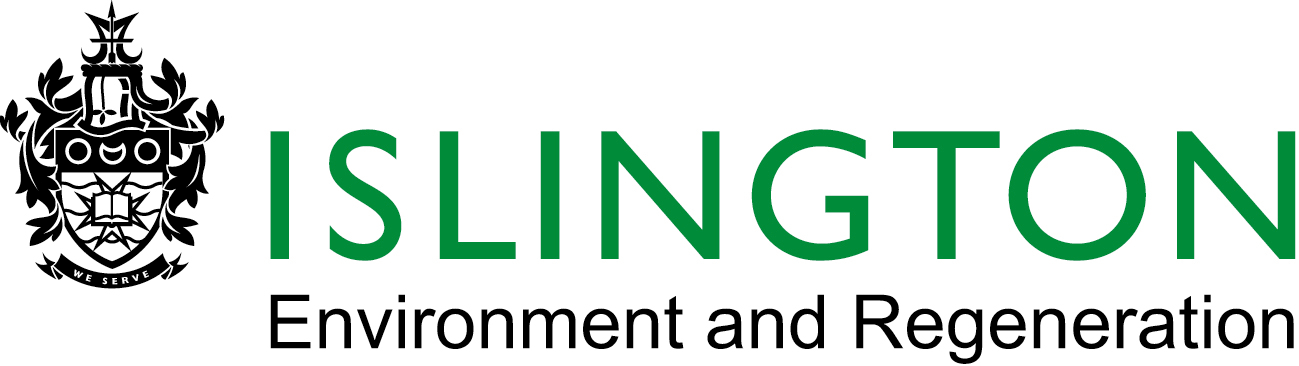 